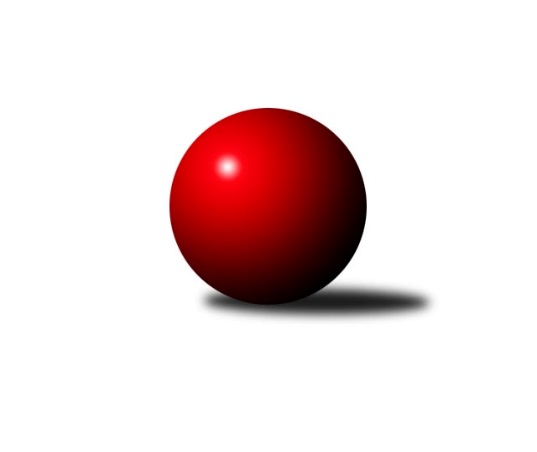 Č.14Ročník 2017/2018	17.6.2024 Krajský přebor Libereckého kraje 2017/2018Statistika 14. kolaTabulka družstev:		družstvo	záp	výh	rem	proh	skore	sety	průměr	body	plné	dorážka	chyby	1.	TJ Dynamo Liberec B	14	10	0	4	57.0 : 27.0 	(66.5 : 45.5)	1617	20	1111	506	34.3	2.	TJ Kuželky Česká Lípa B	14	10	0	4	55.0 : 29.0 	(74.0 : 38.0)	1606	20	1126	480	27.5	3.	TJ Lokomotiva Liberec B	14	10	0	4	52.0 : 32.0 	(62.0 : 50.0)	1614	20	1137	477	31.1	4.	SK Plaston Šluknov B	14	9	0	5	52.0 : 32.0 	(64.0 : 48.0)	1583	18	1119	464	36.9	5.	TJ Lokomotiva Liberec	14	9	0	5	48.5 : 35.5 	(66.0 : 46.0)	1565	18	1105	460	36.6	6.	TJ Spartak Chrastava	14	8	0	6	49.0 : 35.0 	(60.5 : 51.5)	1519	16	1079	440	41	7.	SK Skalice B	14	8	0	6	48.0 : 36.0 	(63.0 : 49.0)	1538	16	1097	441	41	8.	TJ Sokol Blíževedly B	14	7	0	7	42.5 : 41.5 	(57.5 : 54.5)	1516	14	1088	428	41.9	9.	TJ Bižuterie Jablonec n. N.  B	14	6	1	7	42.0 : 42.0 	(52.5 : 59.5)	1534	13	1085	449	44.2	10.	SK Skalice C	14	6	1	7	38.5 : 45.5 	(54.0 : 58.0)	1534	13	1097	437	40.8	11.	TJ Doksy D	14	4	2	8	29.0 : 55.0 	(46.5 : 65.5)	1485	10	1066	418	50.1	12.	TJ Doksy B	14	4	1	9	32.5 : 51.5 	(46.5 : 65.5)	1529	9	1096	433	43.4	13.	TJ Kuželky Česká Lípa C	14	3	0	11	23.0 : 61.0 	(35.5 : 76.5)	1426	6	1031	395	49.1	14.	TJ Doksy C	14	1	1	12	19.0 : 65.0 	(35.5 : 76.5)	1416	3	1040	376	54.8Tabulka doma:		družstvo	záp	výh	rem	proh	skore	sety	průměr	body	maximum	minimum	1.	TJ Kuželky Česká Lípa B	7	7	0	0	37.0 : 5.0 	(45.5 : 10.5)	1643	14	1698	1623	2.	TJ Dynamo Liberec B	6	6	0	0	31.0 : 5.0 	(31.0 : 17.0)	1564	12	1753	1435	3.	TJ Spartak Chrastava	8	6	0	2	34.0 : 14.0 	(38.5 : 25.5)	1579	12	1652	1502	4.	SK Skalice B	8	6	0	2	33.5 : 14.5 	(39.0 : 25.0)	1718	12	1783	1668	5.	TJ Lokomotiva Liberec	8	6	0	2	32.0 : 16.0 	(43.0 : 21.0)	1571	12	1660	1465	6.	SK Plaston Šluknov B	6	5	0	1	27.0 : 9.0 	(32.0 : 16.0)	1582	10	1618	1547	7.	TJ Lokomotiva Liberec B	7	5	0	2	28.0 : 14.0 	(35.0 : 21.0)	1619	10	1689	1552	8.	TJ Bižuterie Jablonec n. N.  B	8	5	0	3	29.0 : 19.0 	(34.5 : 29.5)	1553	10	1588	1524	9.	TJ Sokol Blíževedly B	8	5	0	3	27.5 : 20.5 	(35.0 : 29.0)	1536	10	1625	1491	10.	TJ Kuželky Česká Lípa C	6	3	0	3	17.0 : 19.0 	(20.0 : 28.0)	1509	6	1583	1457	11.	TJ Doksy B	6	2	1	3	17.5 : 18.5 	(26.5 : 21.5)	1525	5	1556	1489	12.	SK Skalice C	6	2	1	3	15.0 : 21.0 	(24.0 : 24.0)	1628	5	1675	1576	13.	TJ Doksy D	8	2	0	6	15.0 : 33.0 	(23.5 : 40.5)	1427	4	1492	1359	14.	TJ Doksy C	6	1	1	4	12.0 : 24.0 	(19.5 : 28.5)	1439	3	1489	1358Tabulka venku:		družstvo	záp	výh	rem	proh	skore	sety	průměr	body	maximum	minimum	1.	TJ Lokomotiva Liberec B	7	5	0	2	24.0 : 18.0 	(27.0 : 29.0)	1612	10	1652	1535	2.	TJ Dynamo Liberec B	8	4	0	4	26.0 : 22.0 	(35.5 : 28.5)	1624	8	1747	1551	3.	SK Plaston Šluknov B	8	4	0	4	25.0 : 23.0 	(32.0 : 32.0)	1583	8	1676	1530	4.	SK Skalice C	8	4	0	4	23.5 : 24.5 	(30.0 : 34.0)	1530	8	1599	1433	5.	TJ Lokomotiva Liberec	6	3	0	3	16.5 : 19.5 	(23.0 : 25.0)	1574	6	1732	1472	6.	TJ Doksy D	6	2	2	2	14.0 : 22.0 	(23.0 : 25.0)	1483	6	1673	1376	7.	TJ Kuželky Česká Lípa B	7	3	0	4	18.0 : 24.0 	(28.5 : 27.5)	1599	6	1706	1456	8.	TJ Sokol Blíževedly B	6	2	0	4	15.0 : 21.0 	(22.5 : 25.5)	1512	4	1644	1360	9.	TJ Spartak Chrastava	6	2	0	4	15.0 : 21.0 	(22.0 : 26.0)	1508	4	1573	1447	10.	SK Skalice B	6	2	0	4	14.5 : 21.5 	(24.0 : 24.0)	1508	4	1550	1459	11.	TJ Doksy B	8	2	0	6	15.0 : 33.0 	(20.0 : 44.0)	1523	4	1598	1424	12.	TJ Bižuterie Jablonec n. N.  B	6	1	1	4	13.0 : 23.0 	(18.0 : 30.0)	1531	3	1608	1446	13.	TJ Doksy C	8	0	0	8	7.0 : 41.0 	(16.0 : 48.0)	1413	0	1544	1248	14.	TJ Kuželky Česká Lípa C	8	0	0	8	6.0 : 42.0 	(15.5 : 48.5)	1425	0	1505	1296Tabulka podzimní části:		družstvo	záp	výh	rem	proh	skore	sety	průměr	body	doma	venku	1.	TJ Dynamo Liberec B	14	10	0	4	57.0 : 27.0 	(66.5 : 45.5)	1617	20 	6 	0 	0 	4 	0 	4	2.	TJ Kuželky Česká Lípa B	14	10	0	4	55.0 : 29.0 	(74.0 : 38.0)	1606	20 	7 	0 	0 	3 	0 	4	3.	TJ Lokomotiva Liberec B	14	10	0	4	52.0 : 32.0 	(62.0 : 50.0)	1614	20 	5 	0 	2 	5 	0 	2	4.	SK Plaston Šluknov B	14	9	0	5	52.0 : 32.0 	(64.0 : 48.0)	1583	18 	5 	0 	1 	4 	0 	4	5.	TJ Lokomotiva Liberec	14	9	0	5	48.5 : 35.5 	(66.0 : 46.0)	1565	18 	6 	0 	2 	3 	0 	3	6.	TJ Spartak Chrastava	14	8	0	6	49.0 : 35.0 	(60.5 : 51.5)	1519	16 	6 	0 	2 	2 	0 	4	7.	SK Skalice B	14	8	0	6	48.0 : 36.0 	(63.0 : 49.0)	1538	16 	6 	0 	2 	2 	0 	4	8.	TJ Sokol Blíževedly B	14	7	0	7	42.5 : 41.5 	(57.5 : 54.5)	1516	14 	5 	0 	3 	2 	0 	4	9.	TJ Bižuterie Jablonec n. N.  B	14	6	1	7	42.0 : 42.0 	(52.5 : 59.5)	1534	13 	5 	0 	3 	1 	1 	4	10.	SK Skalice C	14	6	1	7	38.5 : 45.5 	(54.0 : 58.0)	1534	13 	2 	1 	3 	4 	0 	4	11.	TJ Doksy D	14	4	2	8	29.0 : 55.0 	(46.5 : 65.5)	1485	10 	2 	0 	6 	2 	2 	2	12.	TJ Doksy B	14	4	1	9	32.5 : 51.5 	(46.5 : 65.5)	1529	9 	2 	1 	3 	2 	0 	6	13.	TJ Kuželky Česká Lípa C	14	3	0	11	23.0 : 61.0 	(35.5 : 76.5)	1426	6 	3 	0 	3 	0 	0 	8	14.	TJ Doksy C	14	1	1	12	19.0 : 65.0 	(35.5 : 76.5)	1416	3 	1 	1 	4 	0 	0 	8Tabulka jarní části:		družstvo	záp	výh	rem	proh	skore	sety	průměr	body	doma	venku	1.	TJ Doksy D	0	0	0	0	0.0 : 0.0 	(0.0 : 0.0)	0	0 	0 	0 	0 	0 	0 	0 	2.	TJ Doksy C	0	0	0	0	0.0 : 0.0 	(0.0 : 0.0)	0	0 	0 	0 	0 	0 	0 	0 	3.	SK Plaston Šluknov B	0	0	0	0	0.0 : 0.0 	(0.0 : 0.0)	0	0 	0 	0 	0 	0 	0 	0 	4.	TJ Spartak Chrastava	0	0	0	0	0.0 : 0.0 	(0.0 : 0.0)	0	0 	0 	0 	0 	0 	0 	0 	5.	SK Skalice B	0	0	0	0	0.0 : 0.0 	(0.0 : 0.0)	0	0 	0 	0 	0 	0 	0 	0 	6.	TJ Doksy B	0	0	0	0	0.0 : 0.0 	(0.0 : 0.0)	0	0 	0 	0 	0 	0 	0 	0 	7.	TJ Kuželky Česká Lípa C	0	0	0	0	0.0 : 0.0 	(0.0 : 0.0)	0	0 	0 	0 	0 	0 	0 	0 	8.	TJ Lokomotiva Liberec B	0	0	0	0	0.0 : 0.0 	(0.0 : 0.0)	0	0 	0 	0 	0 	0 	0 	0 	9.	TJ Lokomotiva Liberec	0	0	0	0	0.0 : 0.0 	(0.0 : 0.0)	0	0 	0 	0 	0 	0 	0 	0 	10.	TJ Sokol Blíževedly B	0	0	0	0	0.0 : 0.0 	(0.0 : 0.0)	0	0 	0 	0 	0 	0 	0 	0 	11.	TJ Bižuterie Jablonec n. N.  B	0	0	0	0	0.0 : 0.0 	(0.0 : 0.0)	0	0 	0 	0 	0 	0 	0 	0 	12.	SK Skalice C	0	0	0	0	0.0 : 0.0 	(0.0 : 0.0)	0	0 	0 	0 	0 	0 	0 	0 	13.	TJ Kuželky Česká Lípa B	0	0	0	0	0.0 : 0.0 	(0.0 : 0.0)	0	0 	0 	0 	0 	0 	0 	0 	14.	TJ Dynamo Liberec B	0	0	0	0	0.0 : 0.0 	(0.0 : 0.0)	0	0 	0 	0 	0 	0 	0 	0 Zisk bodů pro družstvo:		jméno hráče	družstvo	body	zápasy	v %	dílčí body	sety	v %	1.	Josef Kuna 	TJ Bižuterie Jablonec n. N.  B 	12	/	14	(86%)	20	/	28	(71%)	2.	Jaroslav Chlumský 	TJ Spartak Chrastava 	12	/	14	(86%)	20	/	28	(71%)	3.	Jana Susková 	TJ Lokomotiva Liberec B 	11	/	14	(79%)	23	/	28	(82%)	4.	Ludvík Szabo 	TJ Dynamo Liberec B 	11	/	14	(79%)	19.5	/	28	(70%)	5.	Vlastimil Václavík 	TJ Sokol Blíževedly B 	10.5	/	12	(88%)	21	/	24	(88%)	6.	Karel Mottl 	TJ Spartak Chrastava 	10	/	11	(91%)	13.5	/	22	(61%)	7.	Petr Tichý 	SK Plaston Šluknov B 	10	/	13	(77%)	21	/	26	(81%)	8.	Radek Chomout 	TJ Dynamo Liberec B 	10	/	14	(71%)	15	/	28	(54%)	9.	st. Kezer, st.	SK Skalice B 	9	/	13	(69%)	18	/	26	(69%)	10.	st. Holanec, st.	TJ Dynamo Liberec B 	9	/	13	(69%)	17	/	26	(65%)	11.	Jan Marušák 	SK Plaston Šluknov B 	9	/	13	(69%)	15	/	26	(58%)	12.	Jana Vokounová 	TJ Spartak Chrastava 	9	/	14	(64%)	19	/	28	(68%)	13.	Jana Kořínková 	TJ Lokomotiva Liberec B 	9	/	14	(64%)	14	/	28	(50%)	14.	Anton Zajac 	TJ Lokomotiva Liberec 	8.5	/	10	(85%)	17	/	20	(85%)	15.	Radek Potůček 	TJ Kuželky Česká Lípa B 	8	/	10	(80%)	13	/	20	(65%)	16.	st. Javorek, st.	SK Skalice B 	8	/	12	(67%)	16	/	24	(67%)	17.	Marie Kubánková 	TJ Kuželky Česká Lípa C 	8	/	13	(62%)	10	/	26	(38%)	18.	Anita Morkusová 	SK Plaston Šluknov B 	7	/	11	(64%)	12	/	22	(55%)	19.	Aleš Stach 	TJ Doksy D 	7	/	12	(58%)	17	/	24	(71%)	20.	Petr Jeník 	TJ Kuželky Česká Lípa B 	7	/	12	(58%)	16	/	24	(67%)	21.	Jaroslav Košek 	TJ Kuželky Česká Lípa B 	7	/	12	(58%)	15.5	/	24	(65%)	22.	Jiří Ludvík 	TJ Kuželky Česká Lípa B 	7	/	13	(54%)	17.5	/	26	(67%)	23.	Michal Buga 	TJ Bižuterie Jablonec n. N.  B 	6	/	8	(75%)	13	/	16	(81%)	24.	Miloslav Šimon 	TJ Doksy B 	6	/	9	(67%)	13	/	18	(72%)	25.	Jiří Coubal 	TJ Kuželky Česká Lípa B 	6	/	9	(67%)	12	/	18	(67%)	26.	Libor Křenek 	SK Skalice C 	6	/	9	(67%)	11	/	18	(61%)	27.	Miloš Merkl 	TJ Sokol Blíževedly B 	6	/	9	(67%)	10	/	18	(56%)	28.	Miroslav Lapáček 	TJ Lokomotiva Liberec 	6	/	11	(55%)	13	/	22	(59%)	29.	Nataša Kovačovičová 	TJ Lokomotiva Liberec B 	6	/	11	(55%)	10.5	/	22	(48%)	30.	Martin Zeman 	SK Skalice C 	5.5	/	10	(55%)	11	/	20	(55%)	31.	Petr Tregner 	SK Skalice B 	5.5	/	13	(42%)	13	/	26	(50%)	32.	Zdeněk Pecina st.	TJ Dynamo Liberec B 	5	/	6	(83%)	8	/	12	(67%)	33.	Jakub Šimon 	TJ Doksy C 	5	/	7	(71%)	7.5	/	14	(54%)	34.	ml. Klíma, ml.	TJ Doksy D 	5	/	8	(63%)	9	/	16	(56%)	35.	Radek Kozák 	TJ Doksy B 	5	/	9	(56%)	11	/	18	(61%)	36.	Václav Bláha st.	TJ Doksy D 	5	/	9	(56%)	9.5	/	18	(53%)	37.	Ludmila Tomášková 	TJ Sokol Blíževedly B 	5	/	14	(36%)	10	/	28	(36%)	38.	Jaroslava Kozáková 	SK Skalice B 	4	/	5	(80%)	6	/	10	(60%)	39.	Natálie Kozáková 	TJ Doksy C 	4	/	7	(57%)	9	/	14	(64%)	40.	Zdeněk Chadraba 	TJ Doksy C 	4	/	7	(57%)	6	/	14	(43%)	41.	David Chýlek 	SK Skalice C 	4	/	9	(44%)	10	/	18	(56%)	42.	Dušan Knobloch 	SK Plaston Šluknov B 	4	/	9	(44%)	8	/	18	(44%)	43.	Petra Javorková 	SK Skalice B 	4	/	9	(44%)	7	/	18	(39%)	44.	Jiří Horník 	SK Skalice C 	4	/	13	(31%)	10	/	26	(38%)	45.	Martina Chadrabová 	TJ Doksy B 	3.5	/	8	(44%)	5.5	/	16	(34%)	46.	Syková Olga 	TJ Bižuterie Jablonec n. N.  B 	3	/	5	(60%)	5.5	/	10	(55%)	47.	Zdeněk Adamec 	TJ Lokomotiva Liberec 	3	/	6	(50%)	5	/	12	(42%)	48.	Věra Navrátilová 	SK Plaston Šluknov B 	3	/	6	(50%)	5	/	12	(42%)	49.	Václav Žitný 	TJ Lokomotiva Liberec B 	3	/	7	(43%)	7.5	/	14	(54%)	50.	Bohumír Dušek 	TJ Lokomotiva Liberec 	3	/	7	(43%)	6	/	14	(43%)	51.	st. Pašek, st.	TJ Lokomotiva Liberec 	3	/	7	(43%)	6	/	14	(43%)	52.	Lubomír Sirový 	SK Skalice C 	3	/	8	(38%)	8	/	16	(50%)	53.	Petr Mádl 	TJ Doksy B 	3	/	9	(33%)	7	/	18	(39%)	54.	Růžena Obručová 	TJ Lokomotiva Liberec B 	3	/	10	(30%)	7	/	20	(35%)	55.	Kamila Klímová 	TJ Doksy D 	3	/	10	(30%)	5	/	20	(25%)	56.	Iva Kunová 	TJ Bižuterie Jablonec n. N.  B 	3	/	11	(27%)	4	/	22	(18%)	57.	Radim Houžvička 	TJ Sokol Blíževedly B 	3	/	12	(25%)	8	/	24	(33%)	58.	Stanislava Hřebenová 	TJ Sokol Blíževedly B 	2	/	3	(67%)	3	/	6	(50%)	59.	David Vincze 	TJ Bižuterie Jablonec n. N.  B 	2	/	4	(50%)	4	/	8	(50%)	60.	Vladimír Procházka 	TJ Kuželky Česká Lípa C 	2	/	4	(50%)	3	/	8	(38%)	61.	Daniel Paterko 	TJ Bižuterie Jablonec n. N.  B 	2	/	5	(40%)	3	/	10	(30%)	62.	Stanislava Kroupová 	TJ Sokol Blíževedly B 	2	/	6	(33%)	5.5	/	12	(46%)	63.	Martin Foltyn 	SK Skalice C 	2	/	7	(29%)	4	/	14	(29%)	64.	Václav Líman 	TJ Doksy B 	2	/	7	(29%)	4	/	14	(29%)	65.	Jiří Kraus 	TJ Kuželky Česká Lípa C 	2	/	7	(29%)	3	/	14	(21%)	66.	Eva Šimonová 	TJ Doksy C 	2	/	8	(25%)	4	/	16	(25%)	67.	Dan Paszek 	TJ Kuželky Česká Lípa C 	2	/	9	(22%)	7	/	18	(39%)	68.	Kateřina Stejskalová 	TJ Doksy B 	2	/	11	(18%)	4	/	22	(18%)	69.	Eva Čechová 	TJ Lokomotiva Liberec 	1	/	1	(100%)	2	/	2	(100%)	70.	Zdeněk Šalda 	TJ Kuželky Česká Lípa C 	1	/	1	(100%)	2	/	2	(100%)	71.	Emilie Deingruberova 	TJ Lokomotiva Liberec 	1	/	1	(100%)	1	/	2	(50%)	72.	František Dostál 	TJ Spartak Chrastava 	1	/	2	(50%)	1	/	4	(25%)	73.	Ladislava Šmídová 	SK Skalice B 	1	/	2	(50%)	1	/	4	(25%)	74.	Bořek Blaževič 	TJ Lokomotiva Liberec 	1	/	3	(33%)	4	/	6	(67%)	75.	Aleš Havlík 	TJ Lokomotiva Liberec 	1	/	3	(33%)	4	/	6	(67%)	76.	Jan Valtr 	SK Plaston Šluknov B 	1	/	3	(33%)	3	/	6	(50%)	77.	Marek Kozák 	TJ Doksy B 	1	/	3	(33%)	2	/	6	(33%)	78.	Hana Kominíková 	TJ Bižuterie Jablonec n. N.  B 	1	/	3	(33%)	1	/	6	(17%)	79.	Marek Valenta 	TJ Dynamo Liberec B 	1	/	3	(33%)	1	/	6	(17%)	80.	Martin Burgr 	TJ Dynamo Liberec B 	1	/	4	(25%)	4	/	8	(50%)	81.	Dana Bílková 	TJ Kuželky Česká Lípa C 	1	/	6	(17%)	4.5	/	12	(38%)	82.	ml. Seifertová, ml.	TJ Bižuterie Jablonec n. N.  B 	1	/	6	(17%)	2	/	12	(17%)	83.	Libuše Lapešová 	TJ Kuželky Česká Lípa C 	1	/	10	(10%)	4	/	20	(20%)	84.	Martina Stachová 	TJ Doksy D 	1	/	10	(10%)	3	/	20	(15%)	85.	Dana Husáková 	TJ Spartak Chrastava 	1	/	12	(8%)	7	/	24	(29%)	86.	Martina Landová 	SK Skalice B 	0.5	/	2	(25%)	2	/	4	(50%)	87.	Václav, Bláha ml.	TJ Doksy D 	0	/	1	(0%)	1	/	2	(50%)	88.	Karel Barcal 	SK Plaston Šluknov B 	0	/	1	(0%)	0	/	2	(0%)	89.	Jaroslava Vaňková 	TJ Kuželky Česká Lípa C 	0	/	2	(0%)	2	/	4	(50%)	90.	Václav Tomšů 	TJ Kuželky Česká Lípa C 	0	/	2	(0%)	0	/	4	(0%)	91.	Tomáš Ludvík 	TJ Kuželky Česká Lípa C 	0	/	2	(0%)	0	/	4	(0%)	92.	Jaroslav Jeník 	TJ Spartak Chrastava 	0	/	2	(0%)	0	/	4	(0%)	93.	Klára Stachová 	TJ Doksy D 	0	/	4	(0%)	1	/	8	(13%)	94.	Filip Doležal 	TJ Doksy C 	0	/	6	(0%)	3	/	12	(25%)	95.	Tereza Kozáková 	TJ Doksy C 	0	/	6	(0%)	1	/	12	(8%)	96.	Petra Kozáková 	TJ Doksy C 	0	/	7	(0%)	2	/	14	(14%)	97.	Michal Valeš 	TJ Doksy C 	0	/	8	(0%)	3	/	16	(19%)Průměry na kuželnách:		kuželna	průměr	plné	dorážka	chyby	výkon na hráče	1.	Skalice u České Lípy, 1-2	1660	1182	477	41.3	(415.1)	2.	Chrastava, 1-2	1558	1098	460	40.8	(389.7)	3.	TJ Kuželky Česká Lípa, 1-4	1555	1102	453	37.0	(389.0)	4.	TJ Bižuterie Jablonec nad Nisou, 1-4	1554	1105	449	41.4	(388.6)	5.	Sport Park Liberec, 1-4	1545	1095	450	39.3	(386.4)	6.	Blíževedly, 1-2	1519	1083	436	39.2	(380.0)	7.	Šluknov, 1-2	1516	1075	441	44.3	(379.1)	8.	Doksy, 1-2	1472	1051	420	44.4	(368.1)Nejlepší výkony na kuželnách:Skalice u České Lípy, 1-2SK Skalice B	1783	7. kolo	st. Kezer, st.	SK Skalice B	461	11. koloSK Skalice B	1756	11. kolo	st. Javorek, st.	SK Skalice B	460	7. koloTJ Dynamo Liberec B	1747	2. kolo	Bohumír Dušek 	TJ Lokomotiva Liberec	460	9. koloSK Skalice B	1736	10. kolo	Jan Valtr 	SK Plaston Šluknov B	459	14. koloTJ Lokomotiva Liberec	1732	9. kolo	Jaroslava Kozáková 	SK Skalice B	459	14. koloSK Skalice B	1721	14. kolo	st. Kezer, st.	SK Skalice B	457	10. koloSK Skalice B	1707	4. kolo	Stanislava Kroupová 	TJ Sokol Blíževedly B	455	12. koloTJ Kuželky Česká Lípa B	1706	1. kolo	st. Javorek, st.	SK Skalice B	452	5. koloTJ Kuželky Česká Lípa B	1705	10. kolo	Petr Jeník 	TJ Kuželky Česká Lípa B	451	10. koloSK Skalice B	1700	5. kolo	st. Kezer, st.	SK Skalice B	451	7. koloChrastava, 1-2TJ Spartak Chrastava	1652	9. kolo	Jaroslav Chlumský 	TJ Spartak Chrastava	449	12. koloTJ Lokomotiva Liberec B	1632	12. kolo	Jaroslav Chlumský 	TJ Spartak Chrastava	447	2. koloTJ Spartak Chrastava	1617	5. kolo	Jana Vokounová 	TJ Spartak Chrastava	445	9. koloTJ Spartak Chrastava	1589	14. kolo	Jaroslav Chlumský 	TJ Spartak Chrastava	438	7. koloTJ Dynamo Liberec B	1587	5. kolo	Ludvík Szabo 	TJ Dynamo Liberec B	434	5. koloTJ Spartak Chrastava	1586	4. kolo	Nataša Kovačovičová 	TJ Lokomotiva Liberec B	433	12. koloTJ Spartak Chrastava	1578	2. kolo	Jaroslav Chlumský 	TJ Spartak Chrastava	433	14. koloTJ Kuželky Česká Lípa B	1564	4. kolo	Jaroslav Chlumský 	TJ Spartak Chrastava	427	9. koloTJ Spartak Chrastava	1561	12. kolo	Jana Susková 	TJ Lokomotiva Liberec B	426	12. koloSK Skalice C	1560	11. kolo	Karel Mottl 	TJ Spartak Chrastava	423	4. koloTJ Kuželky Česká Lípa, 1-4TJ Kuželky Česká Lípa B	1698	11. kolo	Josef Kuna 	TJ Bižuterie Jablonec n. N.  B	446	9. koloTJ Kuželky Česká Lípa B	1643	7. kolo	Syková Olga 	TJ Bižuterie Jablonec n. N.  B	442	9. koloTJ Kuželky Česká Lípa B	1637	9. kolo	Radek Potůček 	TJ Kuželky Česká Lípa B	439	11. koloTJ Kuželky Česká Lípa B	1637	2. kolo	Jiří Coubal 	TJ Kuželky Česká Lípa B	435	11. koloTJ Kuželky Česká Lípa B	1636	5. kolo	Jiří Coubal 	TJ Kuželky Česká Lípa B	435	12. koloTJ Kuželky Česká Lípa B	1624	12. kolo	Jiří Ludvík 	TJ Kuželky Česká Lípa B	430	7. koloTJ Kuželky Česká Lípa B	1623	13. kolo	Petr Jeník 	TJ Kuželky Česká Lípa B	430	13. koloTJ Lokomotiva Liberec B	1612	13. kolo	Jiří Coubal 	TJ Kuželky Česká Lípa B	428	2. koloTJ Bižuterie Jablonec n. N.  B	1604	9. kolo	Vlastimil Václavík 	TJ Sokol Blíževedly B	428	9. koloSK Skalice C	1594	2. kolo	Jiří Kraus 	TJ Kuželky Česká Lípa C	428	7. koloTJ Bižuterie Jablonec nad Nisou, 1-4TJ Lokomotiva Liberec B	1640	2. kolo	Josef Kuna 	TJ Bižuterie Jablonec n. N.  B	451	4. koloTJ Bižuterie Jablonec n. N.  B	1588	8. kolo	Vlastimil Václavík 	TJ Sokol Blíževedly B	446	3. koloTJ Kuželky Česká Lípa B	1581	8. kolo	Jana Kořínková 	TJ Lokomotiva Liberec B	443	2. koloTJ Sokol Blíževedly B	1579	3. kolo	Jana Susková 	TJ Lokomotiva Liberec B	441	2. koloTJ Bižuterie Jablonec n. N.  B	1573	11. kolo	Josef Kuna 	TJ Bižuterie Jablonec n. N.  B	439	14. koloTJ Bižuterie Jablonec n. N.  B	1566	3. kolo	Natálie Kozáková 	TJ Doksy C	433	4. koloTJ Bižuterie Jablonec n. N.  B	1554	4. kolo	Josef Kuna 	TJ Bižuterie Jablonec n. N.  B	427	3. koloTJ Dynamo Liberec B	1551	11. kolo	Josef Kuna 	TJ Bižuterie Jablonec n. N.  B	426	6. koloTJ Doksy D	1548	6. kolo	Petr Jeník 	TJ Kuželky Česká Lípa B	423	8. koloTJ Bižuterie Jablonec n. N.  B	1547	2. kolo	Ludvík Szabo 	TJ Dynamo Liberec B	423	11. koloSport Park Liberec, 1-4TJ Dynamo Liberec B	1753	13. kolo	Zdeněk Pecina st.	TJ Dynamo Liberec B	475	13. koloTJ Lokomotiva Liberec B	1689	3. kolo	Zdeněk Pecina st.	TJ Dynamo Liberec B	464	6. koloTJ Lokomotiva Liberec B	1668	1. kolo	Anton Zajac 	TJ Lokomotiva Liberec	460	13. koloTJ Lokomotiva Liberec B	1663	4. kolo	Radek Chomout 	TJ Dynamo Liberec B	455	4. koloTJ Dynamo Liberec B	1662	6. kolo	Radek Chomout 	TJ Dynamo Liberec B	450	13. koloTJ Lokomotiva Liberec	1660	6. kolo	Petr Tichý 	SK Plaston Šluknov B	450	6. koloTJ Dynamo Liberec B	1636	4. kolo	Jana Susková 	TJ Lokomotiva Liberec B	446	4. koloTJ Kuželky Česká Lípa B	1633	14. kolo	Anton Zajac 	TJ Lokomotiva Liberec	443	4. koloTJ Lokomotiva Liberec	1623	13. kolo	Jana Susková 	TJ Lokomotiva Liberec B	442	3. koloTJ Dynamo Liberec B	1620	14. kolo	Anton Zajac 	TJ Lokomotiva Liberec	442	6. koloBlíževedly, 1-2TJ Sokol Blíževedly B	1625	11. kolo	Vlastimil Václavík 	TJ Sokol Blíževedly B	458	10. koloTJ Lokomotiva Liberec B	1608	5. kolo	Vlastimil Václavík 	TJ Sokol Blíževedly B	453	11. koloTJ Doksy B	1579	11. kolo	Jana Susková 	TJ Lokomotiva Liberec B	437	5. koloTJ Sokol Blíževedly B	1552	8. kolo	Vlastimil Václavík 	TJ Sokol Blíževedly B	424	4. koloTJ Sokol Blíževedly B	1546	10. kolo	Vlastimil Václavík 	TJ Sokol Blíževedly B	421	6. koloTJ Sokol Blíževedly B	1540	14. kolo	Petr Tichý 	SK Plaston Šluknov B	420	4. koloSK Plaston Šluknov B	1530	4. kolo	Miloslav Šimon 	TJ Doksy B	419	11. koloSK Skalice B	1521	6. kolo	Jaroslav Chlumský 	TJ Spartak Chrastava	416	8. koloTJ Sokol Blíževedly B	1518	2. kolo	Vlastimil Václavík 	TJ Sokol Blíževedly B	414	8. koloTJ Lokomotiva Liberec	1516	2. kolo	Václav Žitný 	TJ Lokomotiva Liberec B	411	5. koloŠluknov, 1-2TJ Dynamo Liberec B	1658	9. kolo	Josef Kuna 	TJ Bižuterie Jablonec n. N.  B	455	12. koloSK Plaston Šluknov B	1618	3. kolo	Zdeněk Pecina st.	TJ Dynamo Liberec B	438	9. koloSK Plaston Šluknov B	1595	12. kolo	Jaroslav Chlumský 	TJ Spartak Chrastava	434	1. koloSK Plaston Šluknov B	1589	9. kolo	Anita Morkusová 	SK Plaston Šluknov B	432	3. koloSK Plaston Šluknov B	1588	7. kolo	Ludvík Szabo 	TJ Dynamo Liberec B	429	9. koloSK Plaston Šluknov B	1552	1. kolo	Petr Tichý 	SK Plaston Šluknov B	426	13. koloSK Plaston Šluknov B	1547	13. kolo	Petr Tichý 	SK Plaston Šluknov B	425	7. koloSK Skalice B	1506	13. kolo	Anita Morkusová 	SK Plaston Šluknov B	420	7. koloTJ Bižuterie Jablonec n. N.  B	1503	12. kolo	Petr Tichý 	SK Plaston Šluknov B	410	3. koloTJ Spartak Chrastava	1497	1. kolo	Anita Morkusová 	SK Plaston Šluknov B	410	12. koloDoksy, 1-2TJ Dynamo Liberec B	1618	12. kolo	Zdeněk Pecina st.	TJ Dynamo Liberec B	452	12. koloSK Plaston Šluknov B	1601	8. kolo	Jana Susková 	TJ Lokomotiva Liberec B	435	9. koloTJ Kuželky Česká Lípa B	1599	3. kolo	Radek Kozák 	TJ Doksy B	431	3. koloTJ Doksy B	1556	3. kolo	Zdeněk Chadraba 	TJ Doksy C	430	13. koloSK Plaston Šluknov B	1542	11. kolo	Jaroslav Košek 	TJ Kuželky Česká Lípa B	427	3. koloTJ Doksy B	1536	8. kolo	Vlastimil Václavík 	TJ Sokol Blíževedly B	423	7. koloTJ Lokomotiva Liberec B	1535	9. kolo	Michal Buga 	TJ Bižuterie Jablonec n. N.  B	422	13. koloTJ Doksy B	1532	13. kolo	Dušan Knobloch 	SK Plaston Šluknov B	421	8. koloTJ Doksy B	1531	6. kolo	Jaroslav Chlumský 	TJ Spartak Chrastava	416	3. koloSK Skalice B	1509	1. kolo	Anita Morkusová 	SK Plaston Šluknov B	414	8. koloČetnost výsledků:	6.0 : 0.0	12x	5.5 : 0.5	1x	5.0 : 1.0	30x	4.5 : 1.5	1x	4.0 : 2.0	17x	3.0 : 3.0	3x	2.5 : 3.5	1x	2.0 : 4.0	14x	1.0 : 5.0	16x	0.0 : 6.0	3x